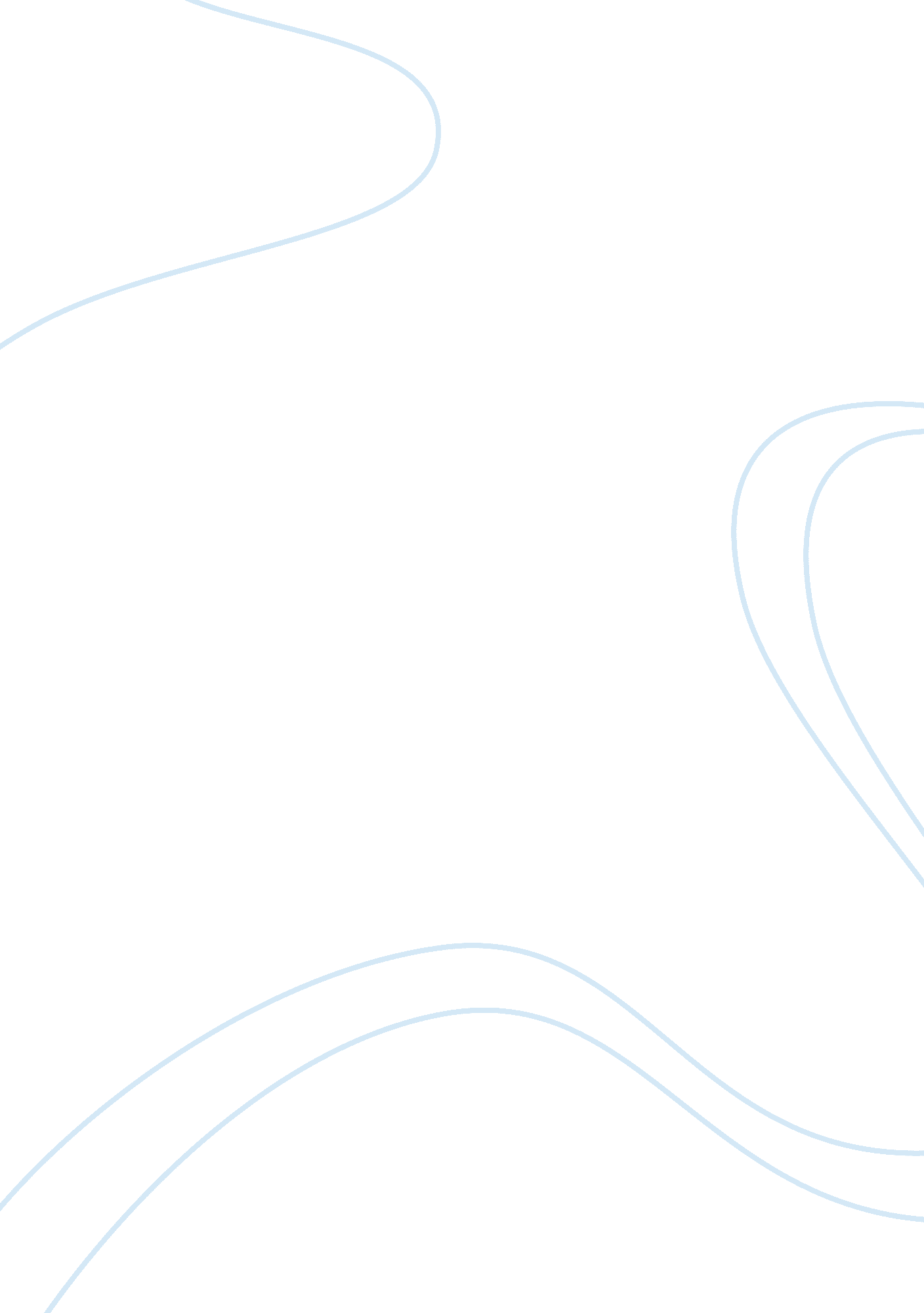 Choose oneLinguistics, English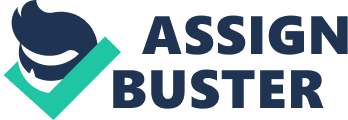 The ethical response to a Child Outlier Introduction If I had a son with a special gift like Josh Waitskin, I would help him develop his special innate gift. I believe it is morally ethical for parents to encourage their children to develop the innate gifts at an early age. By doing so, it would serve the greater society and do justice to the child. I believe that children lack well developed cognitive skills to exercise their individual right to choice thus it is justified to encourage the child to develop the innate gift. 
I believe that parents should support their children in developing the innate abilities by exposing them to opportunities. Parents should show their children the value of improving the innate talents. Children have different mindsets and temperaments since some are shy while other display self-confidence. According to the ethical principle of common good, parents should allow their children to attain both spiritual and human flourishing by encouraging the development of innate talents (Gill 98). The society should also allow each human being to fulfill his vocation by offering an enabling environment for the development of talents. For instance, Josh Waitskin started playing chess at six years and won the first championships at age of age. Josh followed his innate talent and his learning process. Josh’s mother never discouraged his child to start playing Chess despite his young age. According to Josh, parents should encourage children to express their own unique individual personality. Parents have the ethical duty to instill confidence and assist their children develop the talents. According to the principle of distributive justice, every human being in the society should be accorded human dignity and respect notwithstanding his quality of judgments. Parents should allow their children the opportunity to learn from their own experiences (Gill 110). Sadly, Josh Waitzkin lost his passion for Chess at 19 years due to pressure to meet other people’s expectations. Josh advises school authorities and parents to encourage children to listen to their “ own natural voice and help the kids to develop their innate gifts (Josh, Waitzkin YouTube video)” 
On the other hand, opponents assert that parents should control the choices of their children regarding the development of innate talents. They argue that children have no ability to make informed decisions thus lack the right to choice. Parents should make decisions on the choices of their children regarding the development of innate gifts. Parents should set high and realistic goals for their children and monitor the choices as regards the development of the innate talents. Children learn through different methods such as observation and develop interest for different activities such as sports thus parents should encourage them to develop the innate talent. Children may experience frustrations if parents set high goals for them since such goals may be unattainable depending on the child’s abilities and talents. 
Children have different innate abilities and talents. Children should be allowed to control own learning process. Parents and teachers should allow children to develop the innate talents. I believe that children should decide their own learning goals and needs. Parents should offer a supportive environment for the development of such abilities. According to Gladwell, children should be allowed to excel in their own talents without any interference from the parents (Gladwell 40). 
Works cited: 
Gill, David. Doing right: practicing ethical principles. Illinois. Inter-varsity Press. 2004. 
Gladwell, Malcolm. Outliers: the story of success. New York. Little brown. 2008. 
Josh, Waitzkin: “ The Art of Learning”. ABC News. Web. http://www. youtube. com/watch? NR= 1&v= 9N4uoekuP7E&feature= endscreen. 